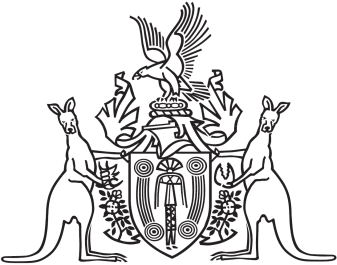 Northern Territory of AustraliaGovernment GazetteISSN-0157-833XNo. S109	20 December 2018Northern Territory of AustraliaWater ActRevocation of Declarations and Declaration of ExemptionI, Vicki Susan O'Halloran, Administrator of the Northern Territory of Australia, acting with the advice of the Executive Council, with effect on and from the commencement of the Water Legislation Amendment Act 2018:(a)	under section 47 of the Water Act and with reference to section 43 of the Interpretation Act, revoke both of the following:(i)	the declaration made by notice entitled "Exemption" dated 19 May 2010 and published in Gazette No. S20 of 19 May 2010;(ii)	the declaration made by notice entitled "Revocation of Declaration and Declaration of Exemption Daly Roper Beetaloo Water Control District" dated 16 July 2018 and published in Gazette No. S57 of 20 July 2018; and(b)	under section 47 of the Water Act and with reference to sections 8(1) and 42(1) of the Interpretation Act, declare that, subject to any requirements of a water allocation plan declared under section 22B of the Water Act, Part 6, Division 4 of the Act does not apply to or in relation to any of the following bores located outside the Darwin Rural Water Control District:(i)	a bore on a parcel of land if:(A)	the bore is taking water from an aquifer underlying the parcel of land for any of the beneficial uses mentioned in section 4(3)(a) to (f) of the Act; and(B)	the total volume of water taken from the aquifer from all bores on the parcel of land does not exceed 5 megalitres per year for those combined beneficial uses;(ii)	a bore on a title area if:(A)	the bore is taking water from an aquifer underlying the title area for the beneficial use mentioned in section (4)(3)(h) of the Act; and(B)	the total volume of water taken from the aquifer from all bores on the title area does not exceed 5 megalitres per year for that beneficial use;(iii)	a bore on affected land if:(A)	the bore is taking water from an aquifer underlying the affected land for the beneficial use mentioned in section (4)(3)(i) of the Act; and(B)	the total volume of water taken from the aquifer from all bores on the affected land does not exceed 5 megalitres per year for that beneficial use.In this instrument:affected land, see section 5(1) of the Petroleum Act.parcel of land means the whole of the land the subject of a separate certificate as to title registered under the Land Title Act.title area, see section 8 of the Mineral Titles Act.Dated 12 December 2018V. S. O'HalloranAdministratorBy Her Honour's CommandN. S. ManisonTreasureracting forMinister for Environment and Natural Resources